             Tara Clark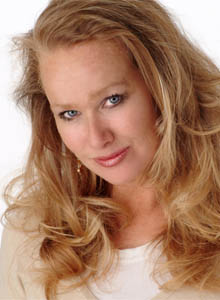 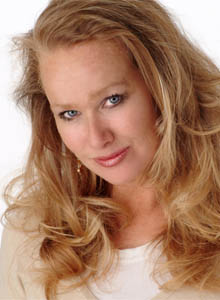 S.A.G. /Aftra-Action Actor     DIRECT 702-499-1939  	Statistics: Strawberry-Blonde   Blue Eyes   5’10   Bust: 38”  Waist: 30”  Hips: 38”   Dress: 10/Shoe 10Stunt Work				Film - Television & VideoEllie Goulding “On My Mind”			Polydor Records Music Video				Stunt CoordinatorKillers at Play				Degala Films					Stunt CoordinatorRace to Witch Mountain			Disney - Kevin Scott, Coordinator			Stunt DriverThe Hangover				Warner - Darrin Prescott, Coordinator			Utility StuntsDetective					Hallmark - Clint Lilley, Coordinator			Doubled Star - Cybill ShepardMazda Commercial				Europe - Sonny Tipton, Coordinator			Stunt DriverToyota Commercial				Scion Revolution-Rich Hopkins Coordinator		Stunt DriverC.S.I.					CBS -Tim Davidson, Coordinator			Utility StuntC.S.I.					CBS - Jon Epstein, Coordinator			Doubled Lead - Joanne RicherVenus & Vegas				Venus & Vegas Productions				DriverVH1 Diva Awards				FOX - Rich Hopkins, Coordinator			DriverLooney Tunes				Warner Studios - Gary Combs, Coordinator		Utility StuntsAngel Blade				Revolution Films - G.Anderson, Coordinator		Doubled Lead - Amanda RagettiAmerica’s Most Wanted			Fox - Greg Anderson, Coordinator			Re-enactment/StuntsPirates of Skull Cove			Westwood Studios - Joe Kucan, Coordinator		“The Valkorie” Axe & ShieldLexus					2015 Auto Show					Driver- StageSwatch					Wild West Shootout-Corporate Event			Stunt Coordinator- Fire arms “Masters of the Universe” L.A.		Universal Studios					Queen Angela - SwordsThrill-o-Rama				11 Man - Fire Burn D. Madalone, Coordinator		Safety / Pat McGroarty			Animal Trainer/ Animal WranglerPBR Commercial 				National Commercial w/Steven Tyler			Animal Wrangler- ScorpionEllie Goulding “On My Mind”			Polydor Records Music Video- Emil Nava Dir.		Animal Trainer- HorsesSwatch					Wild West Shootout-Corporate Event			Animal Trainer-HorsesJohnny Rock Fit				Syndicated Childrens show- Breakfast episode		Animal Trainer- Bubbles the PigRegional commercial NYC			Fox-  w/ Mike Tyson				Animal Wrangler- Chicken-goat-pigU.F.C.					National Commercial				Animal Wrangler- Python-CondorSheryl Crow				A & M Records Wayne Ishom- Director			Animal Trainer- HorsesBig & Rich				Country Music Awards				Animal Trainer- HorsesLet’s Make a Deal				Game Show					Animal Trainer/ wrangler cow, alpaca, horsesLevi Dockers				National “Nice Pants” Vegas Commercial		Animal Wrangler- CowSonic Burger				Regional Commercial				Animal Trainer- HorsesSho -West				Promotion					Horseback as “Joan of Arc”-TrainerInner City Games				Inner City Kids- Elaine Wynn w/Arnold Schwarzenegger	Horseback Helicopter Landing-TrainerCircus of the Stars				HBO Live						Equestrian Dressage Presentation-TrainerAge of Chivalry 				Las Vegas Renaissance Fair				Horseback/WeaponsDefenders Tournament			Pahrump Nevada					Horseback/WeaponsProducerOne (Documentary Film)			Director: Adrian Leon - White Horse Youth Ranch		Line Producer/Animal TrainerI-Heart Music				Honey Bunches of Oats				Training Video- ProducerLuckey Quarter 				Stephen King Short Film				Associate ProducerSprint 4G Commercial (2010)			Anonymous Content 				DV In-House ProducerWomen in Film 				Stunt Training Clinic 03-05				Exec Producer-/Animal TrainerPersonal Appearances/ArticlesBingham County Magazine			Interview/Story on Stunts/ Horse training		Fall 2016One (Documentary Film)			Director: Adrian Leon - White Horse Youth Ranch		February ‘14	Call Back Magazine				Currently Writing bi-monthly article on stunts		‘07- ‘08ABC - La Quinta Ca				Interview on designing The Griffin Ranch		June ‘07The Wall Street Journal			Article on producing Stunt Training Clinic		September ‘05NBC - The Noon Show			Discussion on W.I.F’s Stunt Training 			August ‘05Sharks 3D				Red Carpet guest –Jean-Michel Cousteau		Premiere - Feb ‘05American Dream Derby			GSN Steve Santagotti - Host				Premiere - Jan 10, ‘05Chad & Adena Show			Channel 36 Las Vegas				December ‘04RAW TV					Cables Productions Rusty Meyers-Host			November ‘04Special Talents - Master Equestrian, all disciplines - Driving Teams to 6 up - Horse Stunts - Fights & Falls – Wrangler/Medieval Horseback Games Swords & Weapons - Fire Arms - Driver (Trucks, Cars, RV’s ATVs, Heavy Equipment) - Strong Swimmer – Narrator - Public Speaker - Copying Accents